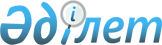 О внесении изменений в решение Таскалинского районного маслихата от 25 декабря 2020 года № 56-10 "Об утверждении Правил оказания социальной помощи, установления размеров и определения перечня отдельных категорий нуждающихся граждан Таскалинского района"
					
			Утративший силу
			
			
		
					Решение Таскалинского районного маслихата Западно-Казахстанской области от 2 июня 2023 года № 5-2. Зарегистрирован в Департаменте юстиции Западно-Казахстанской области 13 июня 2023 года № 7216-07. Утратило силу решением Таскалинского районного маслихата Западно-Казахстанской области от 6 сентября 2023 года № 8-3.
      Сноска. Утратило силу решением Таскалинского районного маслихата Западно-Казахстанской области от 06.09.2023 № 8-3(вводится в действие по истечении десяти календарных дней после дня его первого официального опубликования).
      Таскалинский районный маслихат РЕШИЛ:
      1. Внести в решение Таскалинского районного маслихата "Об утверждении Правил оказания социальной помощи, установления размеров и определения перечня отдельных категорий нуждающихся граждан Таскалинского района" от 25 декабря 2020 года № 56-10 (зарегистрировано в Реестре государственной регистрации нормативных правовых актов под № 6756) следующие изменения:
      преамбулу указанного решения изложить в новой редакции:
      "В соответствии со статьей 56 Бюджетного кодекса Республики Казахстан, статьей 6 Закона Республики Казахстан "О местном государственном управлении и самоуправлении в Республике Казахстан", постановлением Правительства Республики Казахстан от 21 мая 2013 года № 504 "Об утверждении Типовых правил оказания социальной помощи, установления размеров и определения перечня отдельных категорий нуждающихся граждан", Таскалинский районный маслихат РЕШИЛ:";
      в тексте приложения на казахском языке к указанному решению внесены изменения, текст на русском языке не меняется.
      2. Настоящее решение вводится в действие по истечении десяти календарных дней после дня его первого официального опубликования.
					© 2012. РГП на ПХВ «Институт законодательства и правовой информации Республики Казахстан» Министерства юстиции Республики Казахстан
				
      Председатель маслихата

Ж. Бисенгалиева
